ATIS-ATIS Standard onSHAKEN Roadmap Alliance for Telecommunications Industry SolutionsApproved Month DD, YYYYAbstractThis Technical Report provides a roadmap view of the subtending suite of ATIS standards, technical reports, and requirements documents showing the applicability of particular standard specifications in the context of enabling deployment of the needed National Security/Emergency Preparedness (NS/EP) priority related functions and capabilities supporting end-to-end priority communications in Next Generation Networks (s).   The ATIS set of standards includes national specific applications of 3GPP, IETF and ITU-T specifications for the support of ETS. This document includes a roadmap of the dependent 3GPP, IETF and ITU-T specifications and standards.ForewordRevision HistoryTable of Contents[INSERT]Table of Figures[INSERT]Table of Tables[INSERT]Scope, Purpose, & ApplicationScopeThere are numerous industry standards, technical reports, and requirements documents addressing various aspects for  This Technical Report (TR) provides a roadmap view of the subtending suite of IPNNI standards, technical reports, and requirements documents showing the applicability of particular standard specifications in the context of enabling deployment of  This TR includes a roadmap of the dependent 3GPIETFspecifications and standards.PurposeThe purpose of this TR is to consolidate various related specifications and provide a roadmap view to enable deployment in s.  The objective is to provide a roadmap view showing the applicability of particular specifications to specific network layer, network procedure, interfaces or network element functional capabilities and segments making up the end-to-end  infrastructure.ApplicationThis document is applicable to the support of  in the public  infrastructure.Normative ReferencesThe following standards contain provisions which, through reference in this text, constitute provisions of this Standard. At the time of publication, the editions indicated were valid. All standards are subject to revision, and parties to agreements based on this Standard are encouraged to investigate the possibility of applying the most recent editions of the standards indicated below.ATIS [ATIS-]3GPP[TR ]	IETFDefinitions, Acronyms, & AbbreviationsFor a list of common communications terms and definitions, please visit the ATIS Telecom Glossary, which is located at < http://www.atis.org/glossary >.DefinitionsNone.Acronyms & AbbreviationsRoadmap Overview This section describes the methodology used to categorize and provide a roadmap view of the applicable documents.  Reference Model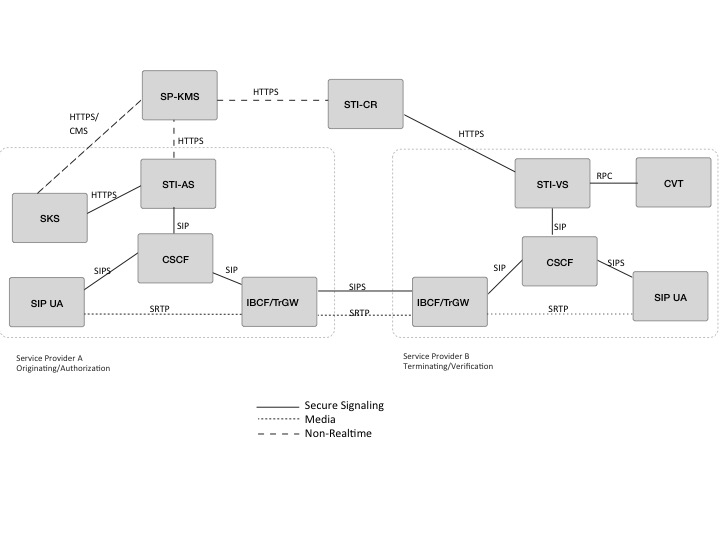 Figure 4.1 –Reference ModelATIS 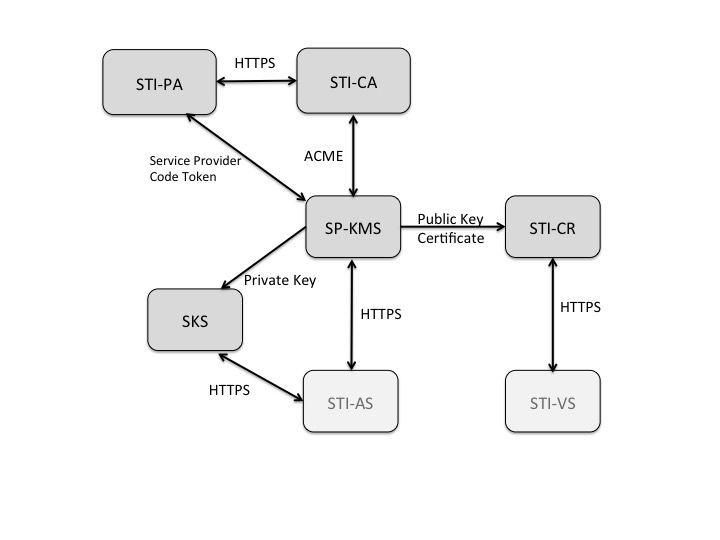 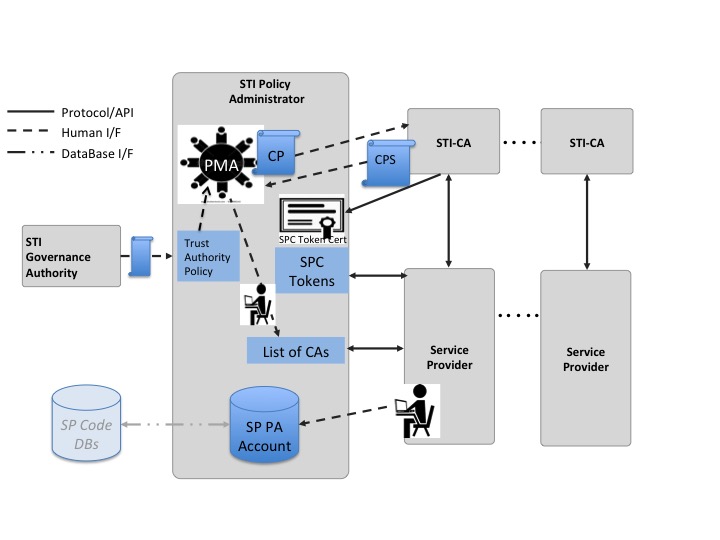 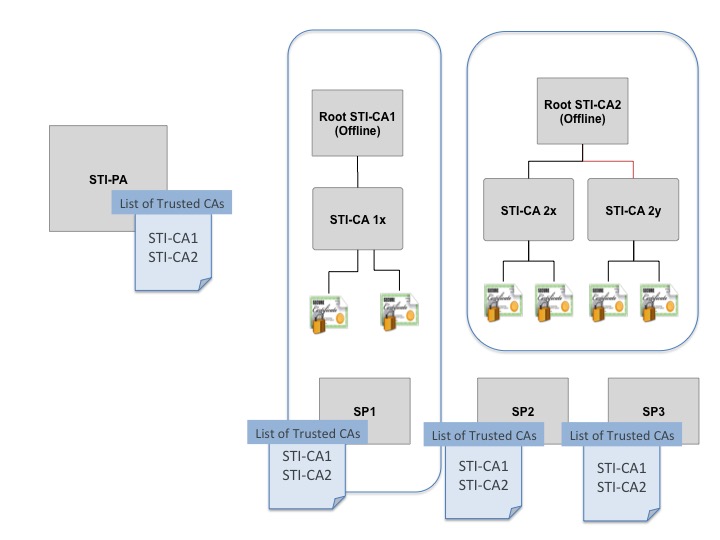 3GPPIETFThis section provides a roadmap of IETF RFCs.  The IETF RFCs are organized into two tables as follows:Documents providing normative requirements and/or protocols for support of SHAKENDocuments providing general  .DateVersionDescriptionAuthor